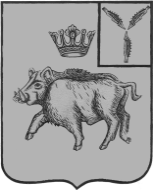 АДМИНИСТРАЦИЯБАЛТАЙСКОГО МУНИЦИПАЛЬНОГО РАЙОНА
САРАТОВСКОЙ ОБЛАСТИП О С Т А Н О В Л Е Н И Ес.БалтайОб утверждении Программы профилактики рисков причинения вреда (ущерба) охраняемым законом ценностям в рамках муниципального контроля в сфере благоустройства на территории Балтайского муниципального образования Балтайского муниципального района Саратовской области на 2023 годВ соответствии с Федеральным законом от 06.10.2013 года №131-ФЗ «Об общих принципах организации органов местного самоуправления в Российской Федерации», Федеральным законом от 31.07.2020 года №248-ФЗ «О государственном контроле (надзоре) и муниципальном контроле в Российской Федерации», руководствуясь Уставом Балтайского муниципального района,ПОСТАНОВЛЯЮ:1.Утвердить Программу профилактики рисков причинения вреда (ущерба) охраняемым законом ценностям в рамках муниципального контроля в сфере благоустройства на территории Балтайского муниципального образования Балтайского муниципального района Саратовской области на 2023 год согласно приложению.2. Настоящее постановление подлежит размещению на официальном сайте администрации Балтайского муниципального района в сети Интернет.3. Настоящее постановление вступает в силу со дня его обнародования.4. Контроль за исполнением настоящего постановления возложить на помощника главы администрации Балтайского муниципального района.Глава Балтайского муниципального района						А.А.ГруновПрограмма профилактики рисков причинения вреда (ущерба) охраняемым законом ценностям в рамках муниципального контроля в сфере благоустройства на территории Балтайского муниципального образования Балтайского муниципального района Саратовской области на 2023 годРаздел 1. Общие положения1.1. Программа профилактики рисков причинения вреда (ущерба) устанавливает порядок проведения профилактических мероприятий, направленных на предупреждение нарушений обязательных требований и (или) причинения вреда (ущерба) охраняемым законом ценностям, соблюдение которых оценивается при осуществлении муниципального контроля в сфере благоустройства на территории Балтайского муниципального образования Балтайского муниципального района Саратовской области (далее – Программа). Раздел 2. Аналитическая часть Программы2.1. Вид осуществляемого муниципального контроляМуниципальный контроль в сфере благоустройства Балтайского муниципального образования Балтайского муниципального района Саратовской области осуществляется администрацией Балтайского муниципального района.2.2. Обзор по виду муниципального контроля.        Муниципальный контроль за соблюдением правил благоустройства территории Балтайского муниципального образования Балтайского муниципального района Саратовской области - это деятельность органа местного самоуправления, уполномоченного на организацию и проведение на территории Балтайского муниципального образования Балтайского муниципального района Саратовской области проверок соблюдения юридическими лицами, индивидуальными предпринимателями и гражданами обязательных требований, установленных Правилами благоустройства на территории Балтайского муниципального образования Балтайского муниципального района Саратовской области (далее – Правила благоустройства) при осуществлении ими производственной и иной деятельности в сфере отношений, связанных с обеспечением благоустройства территории (далее - требования Правил благоустройства).2.3. Муниципальный контроль осуществляется посредством:- организации и проведения проверок выполнения юридическими лицами, индивидуальными предпринимателями и гражданами обязательных требований Правил благоустройства на территории Балтайского муниципального образования Балтайского муниципального района Саратовской области;- принятия предусмотренных законодательством Российской Федерации мер по пресечению и (или) устранению выявленных нарушений, а также систематического наблюдения за исполнением обязательных требований;- организации и проведения мероприятий по профилактике рисков причинения вреда (ущерба) охраняемым законом ценностям;- организации и проведения мероприятий по контролю, осуществляемых без взаимодействия с юридическими лицами, индивидуальными предпринимателями.2.4. Подконтрольные субъекты:- юридические лица, индивидуальные предприниматели и граждане, при осуществлении ими производственной и иной деятельности в сфере отношений, связанных с обеспечением благоустройства территории.2.5. Перечень правовых актов и их отдельных частей (положений), содержащих обязательные требования, соблюдение которых оценивается при проведении мероприятий по муниципальному контролю в сфере благоустройства:- решение Совета Балтайского муниципального образования от 30.10.2017 № 170 «Об утверждении Правил об организации благоустройства территории Балтайского муниципального образования Балтайского муниципального района Саратовской области».2.6. Данные о проведенных мероприятиях.В связи с запретом на проведение контрольных мероприятий, установленным ст. 26.2 Федерального закона от 26.12.2008 № 294-ФЗ «О защите прав юридических лиц и индивидуальных предпринимателей при осуществлении государственного контроля (надзора) и муниципального контроля», плановые и внеплановые проверки в отношении подконтрольных субъектов, относящихся к малому и среднему бизнесу, в 2021 году не проводились.В целях предупреждения нарушений подконтрольными субъектами обязательных требований, требований, установленных муниципальными правовыми актами в сфере благоустройства, устранения причин, факторов и условий, способствующих указанным нарушениям, администрацией Балтайского муниципального района Саратовской области осуществлялись мероприятия по профилактике таких нарушений в соответствии с планом мероприятий (программой) по профилактике нарушений, осуществляемых в 2021 году.Обеспечено размещение на официальной странице администрации Балтайского муниципального района в информационно-телекоммуникационной сети «Интернет» информации, содержащей положения обязательных требований, разъяснительная работа проводится также в рамках проведения рейдовых осмотров путем направления уведомлений об устранении выявленных нарушений с описанием характера выявленных нарушений и требований, установленных законодательством в части сроков и методов устранения нарушений. Информирование юридических лиц, индивидуальных предпринимателей по вопросам соблюдения требований Правил благоустройства осуществляется в том числе посредством опубликования руководств по соблюдению требований, памяток, обобщение практики, полезной информации, ресурсоснабжающих организаций по вопросам соблюдения требований Правил благоустройства, по завершению совещаний обеспечено вручение раздаточного материала участникам. На регулярной основе даются консультации в ходе личных приемов, рейдовых осмотров территорий, а также посредством телефонной связи. В связи с эпидемиологической ситуацией и ограничительными мероприятиями были внесены коррективы в части проведения публичных мероприятий (семинаров, круглых столов, совещаний). Данные мероприятия преимущественно проводились с использованием электронной, телефонной связи и различных мессенджеров (совместные чаты с представителями юридических лиц).Ежегодный план проведения плановых проверок юридических лиц и индивидуальных предпринимателей на основании ст. 9 Федерального закона «О защите прав юридических лиц и индивидуальных предпринимателей при осуществлении государственного контроля (надзора) и муниципального контроля» от 26.12.2008 № 294-ФЗ, в сфере благоустройства на территории Балтайского муниципального образования Балтайского муниципального района Саратовской области на 2021 год не утверждался.2.7. Анализ и оценка рисков причинения вреда охраняемым законом ценностям.Мониторинг состояния подконтрольных субъектов в сфере соблюдения правил благоустройства выявил, что ключевыми и наиболее значимыми рисками являются нарушения, предусмотренные Правилами благоустройства в части загрязнения территории, а именно мусор на прилегающих к хозяйствующим субъектам территориях, размещение автотранспортных средств на озелененной территории и прочее.Наиболее значимым риском является факт причинения вреда объектам благоустройства (повреждение и (или) уничтожение объектов благоустройства: малых архитектурных форм, зеленых насаждений, загрязнение территории различными отходами) вследствие нарушения законодательства контролируемым лицом, в том числе вследствие действий (бездействия) должностных лиц контролируемого лица, и (или) иными лицами, действующими на основании договорных отношений с контролируемым лицом.Проведение профилактических мероприятий, направленных на соблюдение подконтрольными субъектами обязательных требований Правил благоустройства, на побуждение подконтрольных субъектов к добросовестности, будет способствовать улучшению в целом ситуации, повышению ответственности подконтрольных субъектов, снижению количества выявляемых нарушений обязательных требований, требований, установленных муниципальными правовыми актами в указанной сфере. Раздел 3. Цели и задачи Программы3.1. Цели Программы:- стимулирование добросовестного соблюдения обязательных требований всеми контролируемыми лицами;- устранение условий, причин и факторов, способных привести к нарушениям обязательных требований и (или) причинению вреда (ущерба) охраняемым законом ценностям;- создание условий для доведения обязательных требований до контролируемых лиц, повышение информированности о способах их соблюдения.3.2. Задачи Программы:- выявление причин, факторов и условий, способствующих нарушению обязательных требований законодательства, определение способов устранения или снижения рисков их возникновения;- установление зависимости видов, форм и интенсивности профилактических мероприятий от особенностей конкретных подконтрольных субъектов, и проведение профилактических мероприятий с учетом данных факторов;- формирование единого понимания обязательных требований законодательства у всех участников контрольной деятельности;- повышение прозрачности осуществляемой контрольной деятельности;- повышение уровня правовой грамотности подконтрольных субъектов, в том числе путем обеспечения доступности информации об обязательных требованиях законодательства и необходимых мерах по их исполнению. Раздел 4. План мероприятий по профилактике нарушений4.1. Мероприятия Программы представляют собой комплекс мер, направленных на достижение целей и решение основных задач Программы. Перечень мероприятий Программы на 2023 год, сроки (периодичность) их проведения и ответственные структурные подразделения приведены в Плане мероприятий по профилактике нарушений в сфере благоустройства на 2023 год (приложение). Раздел 5. Показатели результативности и эффективности Программы5.1.Отчетные показатели Программы за 2021 год:- доля нарушений, выявленных в ходе проведения контрольных мероприятий, от общего числа контрольных мероприятий, осуществленных в отношении подконтрольных субъектов-0%.Показатель рассчитывается как процентное соотношение количества нарушений, выявленных в ходе проведения контрольных мероприятий, к общему количеству проведенных контрольных мероприятий;- доля профилактических мероприятий в объеме контрольных мероприятий-80 %.Показатель рассчитывается как отношение количества проведенных профилактических мероприятий к количеству проведенных контрольных мероприятий. Ожидается ежегодный рост указанного показателя.Экономический эффект от реализованных мероприятий:- минимизация ресурсных затрат всех участников контрольной деятельности за счет дифференцирования случаев, в которых возможно направление юридическим лицам, индивидуальным предпринимателям предостережении о недопустимости нарушения обязательных требований, а не проведение внеплановой проверки;- повышение уровня доверия подконтрольных субъектов к контрольным органам. Раздел 6. Порядок управления Программой6.1.Перечень должностных лиц, ответственных за организацию и проведение профилактических мероприятий при осуществлении муниципального контроля в сфере благоустройства на территории Балтайского муниципального образования Балтайского муниципального района Саратовской области6.2.Реализация Программы осуществляется путем исполнения организационных и профилактических мероприятий в соответствии с Планом мероприятий по профилактике нарушений при осуществлении муниципального контроля в сфере благоустройства на территории Балтайского муниципального образования Балтайского муниципального района Саратовской области на 2023 год.6.3.Результаты профилактической работы включаются в Доклад об осуществлении муниципального контроля в сфере благоустройства на территории Балтайского муниципального образования Балтайского муниципального района Саратовской области на 2023 год. План мероприятий по профилактике нарушений законодательства в сфере благоустройства на территории Балтайского муниципального образования Балтайского муниципального района Саратовской области на 2023 годПриложение к постановлению администрации Балтайскогомуниципального района от______№____№ п/пДолжностные лица администрации Балтайского муниципального районаФункцииКонтакты1Должностные лица администрации Балтайского муниципального района ответственные за осуществление муниципального контроля в сфере благоустройства на территории Балтайского муниципального образования Балтайского муниципального района Саратовской областиОрганизация и проведение мероприятий по осуществлению муниципального контроля в сфере благоустройства на территории Балтайского муниципального образования Балтайского муниципального района Саратовской области (8-4592) 2-22-58orgotdelBMR@yandex.ruПриложение к Программе профилактики рисков причинения вреда (ущерба) охраняемым законом ценностям в рамках муниципального контроля в сфере благоустройства на территории Балтайского муниципального образования Балтайского муниципального района Саратовской области на 2023 год№ п\пНаименование мероприятияСведения о мероприятииОтветственный исполнительСрок исполнения1ИнформированиеАдминистрация Балтайского муниципального района (далее – Администрация) осуществляет информирование контролируемых лиц и иных заинтересованных лиц по вопросам соблюдения обязательных требований.Информирование осуществляется посредством размещения соответствующих сведений на официальном сайте администрацииБалтайского муниципального района в информационно-телекоммуникационной сети "Интернет" и в иных формах.Администрация размещает и поддерживает в актуальном состоянии на своем официальном сайте в сети «Интернет»:1) тексты нормативных правовых актов, регулирующих осуществление муниципального контроля;2) руководства по соблюдению обязательных требований.3) программу профилактики рисков причинения вреда и план проведения плановых контрольных мероприятий;4) сведения о способах получения консультаций по вопросам соблюдения обязательных требований;5) доклады, содержащие результаты обобщения правоприменительной практики;6) доклады о муниципальном контроле;7) иные сведения, предусмотренные нормативными правовыми актами Российской Федерации, нормативными правовыми актами Саратовской области, муниципальными правовыми актами.Должностные лица администрации Балтайского муниципального района ответственные за осуществление муниципального контроля в сфере благоустройства на территории Балтайского муниципального образования Балтайского муниципального района Саратовской области (далее – должностные лица)В течение года2Обобщение правоприменительной практикиДоклад о правоприменительной практике при осуществлении муниципального контроля готовится ежегодно до 1 марта года, следующего за отчетным, подлежит публичному обсуждению.Доклад о правоприменительной практике размещается на официальном сайте администрации Балтайского муниципального района в информационно-телекоммуникационной сети "Интернет", до 1 апреля года, следующего за отчетным годом.При наличии у контрольного органа сведений о готовящихся или возможных нарушениях обязательных требований, а также о непосредственных нарушениях обязательных требований, если указанные сведения не соответствуют утвержденным индикаторам риска нарушения обязательных требований, контрольный орган объявляет контролируемому лицу предостережение о недопустимости нарушения обязательных требований и предлагает принять меры по обеспечению соблюдения обязательных требований.Должностные лица1 раз в год3Объявление предостереженияКонтролируемое лицо вправе после получения предостережения о недопустимости нарушения обязательных требований подать возражение в отношении указанного предостережения в срок не позднее 30 дней со дня получения им предостережения. Возражение в отношении предостережения рассматривается в течение 30 дней со дня его получения, контролируемому лицу направляется ответ с информацией о согласии или несогласии с возражением. В случае несогласия с возражением указываются соответствующие обоснования.Должностные лицаВ течение года4КонсультированиеКонсультирование осуществляется должностными лицами по телефону, в письменной форме, на личном приеме либо в ходе проведения профилактического мероприятия, контрольного мероприятия. Время консультирования при личном обращении составляет 10 минут.Консультирование, осуществляется по следующим вопросам:- разъяснение положений нормативных правовых актов, содержащих обязательные требования, оценка соблюдения которых осуществляется в рамках муниципального контроля;- разъяснение положений нормативных правовых актов, регламентирующих порядок осуществления муниципального контроля;- компетенция уполномоченного органа;- порядок обжалования действий (бездействия) должностных лиц.В случае если в течение календарного года поступило 5 и более однотипных (по одним и тем же вопросам) обращений контролируемых лиц и их представителей по указанным вопросам, консультирование осуществляется посредством размещения на официальном сайте администрации Балтайского муниципального района в информационно-телекоммуникационной сети «Интернет» на странице «Муниципальный контроль» письменного разъяснения, подписанного уполномоченным должностным лицом.Должностные лицаВ течение года